Nota de Prensa: 1 de octubre 2021                                                             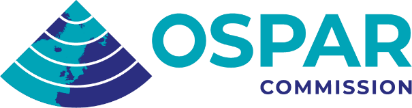 Cambio de marea: Los ministros aprovechan la oportunidad única que se presenta una vez por década para lograr un Atlántico Nordeste más saludable. Los ministros de todo el Atlántico Nordeste se han reunido hoy en Cascáis (Portugal) para renovar y ampliar sus compromisos de protección y conservación del Atlántico Nordeste y sus recursos.Los 15 países representados son todos firmantes del Convenio de OSPAR, junto con la Unión Europea, cuyo Comisario también asistió.  En la reunión se designó una nueva Área Marina Protegida (AMP) en alta mar para la protección y conservación de las aves marinas cuyo tamaño es superior a la superficie terrestre del Reino Unido y Alemania juntos.  También se acordó una nueva Estrategia Medioambiental para el Atlántico Nordeste en la que se establecen compromisos ambiciosos para la próxima década en un esfuerzo por cambiar el rumbo de tres de los mayores problemas a los que se enfrenta el océano: los impactos del cambio climático y la acidificación de los océanos, la pérdida de biodiversidad, y la contaminación, incluyendo aquella provocada por la entrada de plásticos en el mar. Organizado por el Gobierno de Portugal y presidido por el Ministro del Mar portugués, Ricardo Serrāo Santos, los principales resultados de la reunión fueron los siguientes:- La designación del AMP denominada “Corriente del Atlántico Norte y la cuenca del Mar de Evlanov” (NACES en sus siglas en inglés) en alta mar, que cubrirá casi 600.000 km2 y protegerá una zona de vital importancia para las aves marinas. A partir de los datos de rastreo, se comprobó que el lugar es una importante zona de alimentación y forrajeo, y que es utilizado tanto por las aves marinas que se reproducen en las costas del Atlántico Nordeste, como por las que migran a través del globo o anidan en otras partes del planeta.- El lanzamiento de la Estrategia Medioambiental del Atlántico Nordeste 2030 de OSPAR, que establece objetivos con un alcance temporal de 10 años. Esta estrategia está centrada en cuatro temas: mares limpios; mares biológicamente diversos; mares productivos y de uso sostenible; y mares resistentes al cambio climático y a la acidificación de los océanos. Incluye el objetivo de reducir los desechos vertidos al mar en un 50% para 2025 y en un 75% para 2030, y el compromiso de designar el 30% de la zona marítima de OSPAR como AMP para el año 2030. - La puesta en marcha de acciones dirigidas a reducir la llegada de pellets de plástico al mar mediante normas de prevención y sistemas de certificación que cubran toda la cadena de suministro de plástico. Esta acción está respaldada por un conjunto de directrices para las Partes Contratantes y la industria.- La protección del importante hábitat de los bosques de algas marinas de forma que se minimicen los efectos adversos de las actividades humanas y el cambio climático.A poco más de 4 semanas de la COP26 de Glasgow, los ministros reafirmaron el papel de liderazgo de OSPAR a nivel mundial, incluso en las negociaciones globales sobre la conservación y el uso sostenible de la biodiversidad marina en alta mar, y la contribución del Convenio a la consecución de la Agenda 2030 para el Desarrollo Sostenible de Naciones Unidas y sus Objetivos de Desarrollo Sostenible. Durante la reunión, la embajadora de los océanos, la Dra. Sylvia Earle, subrayó que: "Las acciones que se tomen en los próximos 10 años, determinarán el destino de los próximos 10 mil años".Por su parte, el presidente de OSPAR, Richard Cronin (Irlanda), declaró que: "Se acabó el tiempo de hablar, ahora nos embarcamos en una década de acción para proteger y conservar el Atlántico Nordeste".Nota para los editores1.	La Comisión OSPAR fue creada por el Convenio OSPAR para la Protección del Medio Marino del Atlántico Nordeste de 1992, que unificó y actualizó los Convenios de Oslo de 1972 y de París de 1974. Reúne a los gobiernos de Alemania, Bélgica, Dinamarca, España, Finlandia, Francia, Irlanda, Islandia, Luxemburgo, Noruega, Países Bajos, Portugal, Reino Unido, Suecia y Suiza, junto con la Unión Europea.2.	La actual Estrategia Ambiental del Atlántico Nordeste (NEAES) 2010-2020 de OSPAR puede consultarse aquí www.ospar.org/convention/strategy . Lanzaremos nuestra NEAES 2030 en nuestra reunión ministerial del 1 de octubre. Esta incluirá por primera vez objetivos sobre el cambio climático y la acidificación de los océanos. 3.	Para más información sobre la reunión ministerial de 2021, consulte esta página www.ospar.org/ministerial 4. 	Para acceder a la lista de entregables de la reunión ministerial, consulte esta página www.ospar.org/ministerial/deliverables 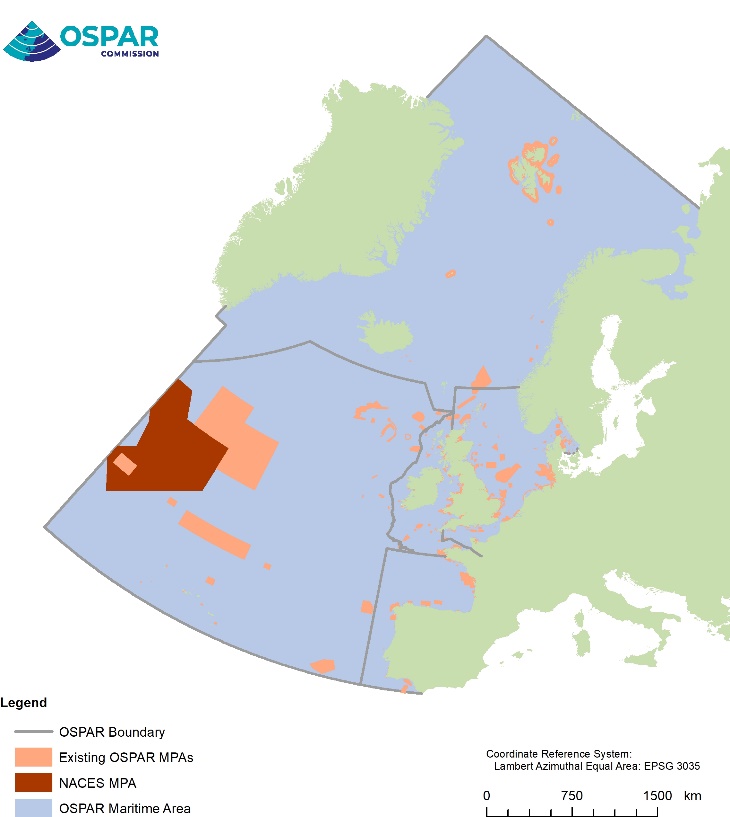 Contacto en OSPAR:Lucy RitchieResponsable de Comunicaciónlucy.ritchie@ospar.org+447769613549 www.ospar.orgThe Aspect12 Finsbury SquareLondres, EC2A 1AS